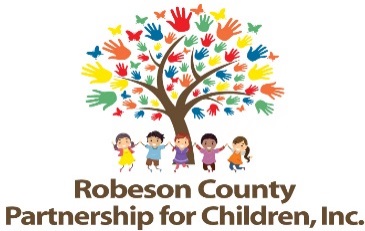 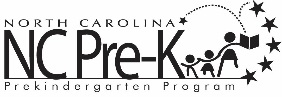 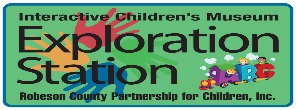 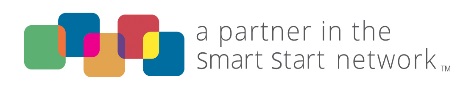 Organizational Development Committee MeetingNovember 18, 2021Via Zoom: https://us06web.zoom.us/j/91548353946?pwd=aTZXU3VQK1hYRFBja0xoczJmd1BYdz09Meeting ID: 915 4835 3946Passcode: 097618Call In: 1-301-715-859212:00 p.m. *Space will be available whereby members of the public may listen to the meeting at:Robeson County Partnership for Children, Inc. Board Room210 E. Second StreetLumberton, NC 28358Approval of MinutesReview minutes from May 20, 2021 committee meeting.Action Items2021-2022 Fundraising PlanBackground:  The Organizational Development Committee is charged with approving RCPC’s fundraising plan.Issue: Potential fundraising activities should be discussed for FY 2021-2022.Recommendation:	 It is recommended that the Organizational Development Committee select fundraising activities for FY 2021-2022.2022 Virtual Auction DateBackground:  The Organizational Development Committee provides oversight for fundraising activitiesIssue: A date for the 2022 virtual auction has yet to be set.Recommendation:	 It is recommended that the Organizational Development Committee discuss and determine a date for the virtual auction.Exploration Station Steering CommitteeBackground:  The Organizational Development Committee is charged with oversight of Exploration Station.Issue: A steering committee made of community members would be an asset to the future of Exploration Station.Recommendation:	 It is recommended that the Organizational Development Committee discuss creating a steering committee for Exploration Station.Exploration Station Treasurer’s Reports Background:  The Organizational Development Committee reviews Exploration Station’s Treasurer’s Reports.  Issue: The Exploration Station Treasurer’s Reports are included for review. Recommendation:	 It is recommended that the Organizational Development Committee consider approving the Treasurer’s Reports.  Non-Action ItemsBoard RetreatExhibit UpdateAnnouncementsAdjournment  The next meeting will be held on Thursday, January 20, 2022.  